Túrakód: TK_K-k_Gye /Táv.: 170 km  Szinti.: 12:36 óra, (átlagseb.: 13,49 km/h / Frissítve: 2021-01-26Túranév: Terepkerékpáros / Körös-körül / GyomaendrődRésztávokhoz javasolt rész-szintidők (kerekített adatok, átlagsebességgel kalkulálva):Feldolgozták: Baráth László, Hernyik András, Valkai Árpád, 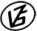 Tapasztalataidat, élményeidet őrömmel fogadjuk! 
(Fotó és videó anyagokat is várunk.)RésztávRésztávRész-szintidőRész-szintidőTK_K-k_Gye_01-rtRajt (rendezvény) - Körtefa / Sziget0:200:20TK_K-k_Gye_02-rtKörtefa / Sziget - Bökényi duzzasztó1:001:21TK_K-k_Gye_03-rtBökényi duzzasztó - Kunszentmárton / Kádfürdő0:562:16TK_K-k_Gye_04-rtKunszentm. / Kádfürdő- Hármas-Körös 27,1 tkm / B0:422:58TK_K-k_Gye_05-rtHármas-Körös 27,1 tkm / B - Öcsödi gátőrház0:213:19TK_K-k_Gye_06-rtÖcsödi gátőrház - Halásztelek1:134:32TK_K-k_Gye_07-rtHalásztelek - Gyomaendrőd D-i hídfő1:265:58TK_K-k_Gye_08-rtGyomaendrőd D-i hídfő - Halásztelek É-i hídfő1:257:25TK_K-k_Gye_09-rtHalásztelek É-i hídfő - Hármas-Körös 40,4 tkm / J0:428:05TK_K-k_Gye_10-rtHármas-Körös 40,4 tkm /J - Hármas-Körös 23,4 tkm /J1:169:20TK_K-k_Gye_11-rtHármas-Körös 23,4 tkm / J- Kunszentmárton / Szőrmegyár / pót pont0:329:52TK_K-k_Gye_12-rtKunszentmárton / Szőrmegyár / pót pont - Körös-zugi piros / pihenő-61:1011:03TK_K-k_Gye_13-rtKörös-zugi piros / pihenő-6- Körös-torok (1)0:3411:34TK_K-k_Gye_14-rtKörös-torok (1) - Körtefa / Sziget0:4212:18TK_K-k_Gye_15-rtKörtefa / Sziget - Cél (rendezvény)0:2012:36